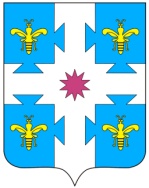    В целях организации работы по разработке и корректировке административных регламентов предоставления муниципальных услуг при администрации Козловского района Чувашской Республики в соответствие с Федеральным законом от 27.07.2010  №210-ФЗ «Об организации предоставления государственных и муниципальных услуг»:1. Внести в распоряжение администрации Козловского района от 11.05.2017 №109 «О создании рабочей группы по разработке и корректировке административных регламентов предоставления муниципальных услуг администрации Козловского района Чувашской Республики» следующее изменение:Состав рабочей группы по разработке и корректировке административных регламентов предоставления муниципальных услуг администрации Козловского района Чувашской Республики изложить в новой редакции, согласно приложению №1 к настоящему распоряжению. 2. Контроль за выполнением распоряжения возложить на заместителя главы администрации – начальника отдела организационно-контрольной и кадровой работы администрации Козловского района Дмитриева Е.Ю.И.о. главы администрацииКозловского района                                                                                            	А.Н. ЛюдковПриложение №1к распоряжению администрации Козловского района Чувашской Республикиот 16.03.2021 №82Состав рабочей группы по разработке и корректировке административных регламентов предоставления муниципальных услуг администрации Козловского района Чувашской РеспубликиЧĂваш РеспубликинКуславкка районАдминистрацийĔХУШУЧувашская республикаАДМИНИСТРАЦИЯКозловского районаРАСПОРЯЖЕНИЕ___________2021 _____№16.03.2021 №82                    Куславкка хулиг. КозловкаО внесении изменения в распоряжение администрации Козловского района от 11.05.2017 №109 «О создании рабочей группы по разработке и корректировке административных регламентов предоставления муниципальных услуг администрации Козловского района Чувашской Республики»Дмитриев Евгений Юрьевич-заместитель главы администрации – начальник отдела организационно-контрольной и кадровой работы администрации Козловского района, руководитель рабочей группыПушков Геннадий Михайлович-начальник отдела экономики, промышленности и торговли администрации Козловского района, заместитель руководителя рабочей группыИлларионова Кристина Александровна-начальник отдела юридической и информационной службы администрации Козловского района, секретарь рабочей группыЧлены рабочей группы:Члены рабочей группы:Члены рабочей группы:Колпакова Валентина Николаевна-заведующий сектором земельных и имущественных отношений администрации Козловского районаРожкова Валентина Владимировна-главный специалист-эксперт отдела экономики, промышленности и торговли администрации Козловского районаСитнова Наталья Юрьевна-заместитель начальника отдела строительства и общественной инфраструктуры администрации Козловского районаЧелдаева Валентина Николаевна-заведующий сектором опеки и попечительства администрации Козловского района